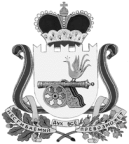 АДМИНИСТРАЦИЯВЯЗЬМА - БРЯНСКОГО СЕЛЬСКОГО ПОСЕЛЕНИЯВЯЗЕМСКОГО  РАЙОНА    СМОЛЕНСКОЙ  ОБЛАСТИП О С Т А Н О В Л Е Н И Еот 05.04.2018                                                                                                      № 18Руководствуясь Федеральным законом от 6 октября 2003 № 131-ФЗ «Об общих принципах организации местного самоуправления в Российской Федерации», Уставом Вязьма-Брянского сельского поселения Вяземского района Смоленской области, Положением о порядке управления и распоряжения муниципальным имуществом Вязьма-Брянского сельского поселения Вяземского района Смоленской области, утвержденным решением Совета депутатов Вязьма-Брянского сельского поселения Вяземского района Смоленской области от 13 декабря 2017 № 42, на основании приказа  заместителя Министра обороны Российской Федерации от 15 сентября 2017 года № 922 «О передаче земельных участков в собственность Вязьма-Брянского сельского поселения Вяземского района Смоленской области», передаточного акта от 16 ноября 2017 года по передаче земельных участков в собственность Вязьма-Брянского сельского поселения Вяземского района Смоленской области, утвержденного Департаментом имущественных отношений Министерства обороны Российской Федерации от 8 декабря 2017 года, решения Совета депутатов Вязьма-Брянского сельского поселения Вяземского района Смоленской области от 26 марта 2018 года № 11 «Об утверждении перечня земельных участков, передаваемых Департаментом имущественных отношений Министерства обороны Российской Федерации в муниципальную собственность  Вязьма-Брянского сельского поселения Вяземского района Смоленской области»,	Администрация Вязьма-Брянского сельского поселения Вяземского района Смоленской области   п о с т а н о в л я е т:	1. Принять в муниципальную собственность Вязьма - Брянского сельского поселения Вяземского района Смоленской области земельные участки согласно перечню (прилагается).	2. Специалисту I категории Администрации Вязьма-Брянского сельского поселения Вяземского района Смоленской области (Е.В. Орзул) включить в реестр муниципальной собственности Вязьма-Брянского сельского поселения Вяземского района Смоленской области имущество, указанное в пункте 1 настоящего постановления.	3. Менеджеру Администрации Вязьма-Брянского сельского поселения Вяземского района Смоленской области (Т.Л. Кривко) включить в муниципальную казну Вязьма-Брянского сельского поселения Вяземского района Смоленской области имущество, указанное в пункте 1 настоящего постановления.	4. Настоящее постановление вступает в силу с момента подписания и подлежит размещению на официальном сайте Администрации Вязьма-Брянского сельского поселения Вяземского района Смоленской области (http://вязьма-брянская.рф./).	5. Контроль за исполнением данного постановления оставляю за собой. Глава муниципального образованияВязьма-Брянского   сельского поселенияВяземского района Смоленской области                                    В.П. ШайтороваП Е Р Е Ч Е Н Ьземельных участков, принимаемых в муниципальную собственность Вязьма-Брянского сельского поселения Вяземского района Смоленской областиО приеме имущества в муниципальную собственность Вязьма-Брянского сельского поселения Вяземского района Смоленской области Приложениек постановлению Администрации Вязьма-Брянского сельского поселения Вяземского района Смоленской области от 05.04.2018  № 18№п/пНаименованиеМестонахождениеИндивидуализирующие характеристики12341.Земельный участокРоссийская Федерация, Смоленская область, Вяземский район, Вязьма- Брянское сельское поселение, в районе с. Вязьма - Брянскаякадастровый номер 67:02:0013301:4общая площадь 110 241 кв.мкадастровая стоимость 25 421 574,6 руб.2.Земельный участокРоссийская Федерация, Смоленская область, Вяземский район, Вязьма- Брянское сельское поселение, в районе с. Вязьма - Брянскаякадастровый номер 67:02:0013301:5общая площадь 3 346 кв.мкадастровая стоимость 771 587,6 руб.3.Земельный участокРоссийская Федерация, Смоленская область, Вяземский район, Вязьма- Брянское сельское поселение, в районе с. Вязьма - Брянскаякадастровый номер 67:02:0013301:6общая площадь 525 кв.мкадастровая стоимость 121 065,0 руб.4.Земельный участокРоссийская Федерация, Смоленская область, Вяземский район, Вязьма- Брянское сельское поселение, в районе с. Вязьма - Брянскаякадастровый номер 67:02:3150101:5общая площадь 170 406  кв.мкадастровая стоимость 68 475 947,04 руб.5.Земельный участокРоссийская Федерация, Смоленская область, Вяземский район, Вязьма- Брянское сельское поселение, в районе с. Вязьма - Брянскаякадастровый номер 67:02:3150101:6общая площадь 26 582 кв.мкадастровая стоимость 10 681 710,88 руб.6.Земельный участокРоссийская Федерация, Смоленская область, Вяземский район, Вязьма- Брянское сельское поселение, в районе с. Вязьма - Брянскаякадастровый номер 67:02:3150101:7общая площадь 8 075 кв.мкадастровая стоимость 3 244 858,0 руб.7.Земельный участокРоссийская Федерация, Смоленская область, Вяземский район, Вязьма- Брянское сельское поселение, в районе с. Вязьма - Брянскаякадастровый номер 67:02:3150101:8общая площадь 4 232 кв.мкадастровая стоимость 1 700 586,88 руб.8.Земельный участокРоссийская Федерация, Смоленская область, Вяземский район, Вязьма- Брянское сельское поселение, в районе с. Вязьма - Брянскаякадастровый номер 67:02:3150101:9общая площадь 3 917 кв.мкадастровая стоимость 1 574 007,28 руб.